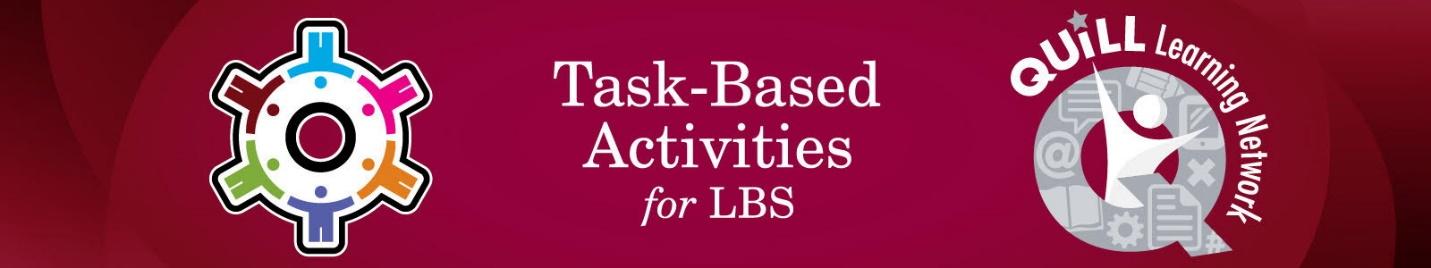 Task Title: Resume Content OALCF Cover Sheet – Practitioner CopyLearner Name:Date Started (m/d/yyyy):Date Completed (m/d/yyyy):Successful Completion:  Yes 	No  Task Description: Understand the types, contents, and layouts of resumes.Competency: A:	   Find and Use Information      B:	   Communicate Ideas and Information Task Groups: A1:  Read continuous text A2:  Interpret documentsB2:  Write continuous textLevel Indicators:A1.1: Read brief texts to locate specific detailsA1.2: Read texts to locate and connect ideas and information A2.1: Interpret very simple documents to locate specific detailsB2.2: Write texts to explain and describe information and ideasPerformance Descriptors: See chart on the last pageMaterials Required:Pen and paperAttached document Resume Content Learner InformationYou need a resume to apply for employment.  Understanding how the resume is put together and what goes in it is important to your job search and the skills you have to offer.  Read the Resume Content Document and complete the tasks. Resume ContentWhat is a resume? It is a document outlining your work history or job-related experience and educational background. It should be presented in a clear and concise manner. Your resume is a tool used to market you and your skills to an employer and is a screening tool for an employer. Types of ResumesThere are three types of resumes used by most people today and they include Chronological, Functional, and Combination (Chrono-Functional). Chronological - This is the most traditional format, starting with your most recent employment.  Layout - It begins with your most recent work experience first where titles and organizations are listed first as a heading and followed by duties and accomplishments listed below.Advantages - emphasizes progress/growth, easy to read and writeDisadvantages - highlights short-term employment, shows gaps in employmentFunctional – This type focuses on skills, abilities, and qualities and may include both paid work, community, or volunteer activities.  Layout - Skills are organized into categories such as Computer Expertise, Managerial Experience, or Retail Experience.  Each skill category should have a heading relevant to the skills listed.Advantages - highlights skills whether they pertain to work or community activities, does not show gaps in employmentDisadvantages - downplays direct experience to a potential employer, more challenging to put togetherCombination (Chrono-Functional) - Combines both Chronological and Functional. When listing experience, it will put skills together with experience eliminating timelines. Common Headings used in resumes may include:Contact InformationProfileEducationExperienceAreas of ExpertiseProfessional DevelopmentSignificant AccomplishmentsComputer SkillsCommunity InvolvementVolunteer ExperienceEmployment ExperienceOther considerations when developing your resume:create a rough draftemployers decide on an interview in less than one minute when reviewing a resumelist all experience and educationuse action verbs to describe your duties and skillsedit out information not relevant to a particular job prospectshould not have any spelling or grammar errorsnever longer than two pages, but one page is preferredProofread, Proofread, ProofreadWork SheetTask 1:	What are the three kinds of resumes?Answer:Task 2:	What are the advantages of a Chronological Resume? Answer:Task 3:	What is the layout of a Functional Resume?Answer:Task 4: How much time does an employer take to decide on an interview?Answer:Task 5: What are 3 things that should never go in a resume?Answer:Task 6: What are two additional headings you may use in a  
             Chronological resume?Answer:Task 7: In your own words, explain why it is important to continually 
            proofread your resume.Answer:Answer KeyTask 1: List the three types of resumesChronologicalFunctionalCombinationTask 2: What are the advantages of a Chronological Resume?               Emphasizes progress/growth, easy to read and writeTask 3: What is the layout of a Functional Resume?     Skills are organized in categories such as Computer  
     Expertise, Managerial Experience, or Retail ExperienceTask 4: How much time does an employer take to decide on an interview?Less than one minuteTask 5: What are 3 things that should never go in a resume?Any of the following:References, Salary, Abbreviations and Jargon, Age, Race, Religion, Sex, and National OriginTask 6: What are two additional headings you may use in a Chronological 
             resume?The answers to this will vary but should contain items from the “Common Headings Used in Resumes” but should not include employment experience or work experience.Task 7: In your own words explain why it is important to continually 
             proofread your resume. The answers to this will vary but should include -To find any mistakes with spelling and grammar, to ensure the information is relevant to the job prospect, etc. Performance DescriptorsThis task: Was successfully completed        		Needs to be tried again  Learner Comments:Instructor (print):					Learner Signature:Goal Path:Employment √ApprenticeshipSecondary SchoolPost SecondaryIndependenceResumes must always include:Resumes must never include:NameReferencesAddressSalaryPhone NumberAbbreviations and JargonEmailAge, Race, Religion, Sex and National OriginJob-Related Experience/SkillsPast EmployersEducation and TrainingLevelsPerformance DescriptorsNeeds WorkCompletes task with support from practitionerCompletes task independentlyA1.1Reads short texts to locate a single piece of informationDecodes words and makes meaning of sentences in a single textFollows the sequence of events in straightforward chronological textsA1.2Scans text to locate informationLocates multiple pieces of information in simple textsMakes low-level inferencesMakes connections between sentences and between paragraphs in a single textFollows the main events of descriptive, narrative, and informational textsA2.1  Scans to locate specific detailsIdentifies how lists are organized (e.g. sequential, chronological, alphabetical)B2.2Writes texts to explain and describeConveys intended meaning on familiar topics for a limited range of purposes and audiencesUses limited range of vocabulary and punctuation appropriate to the task